Пескоразбрасыватели Snowex с объемом бункера 2,25 м3 в кузов автомобиля :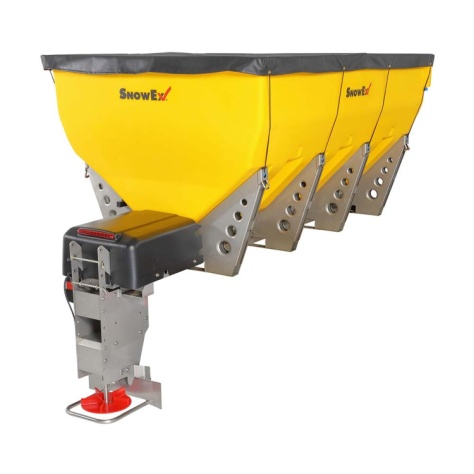 - быстрый и удобный монтаж и демонтаж- материал для разбрасывания – пескосоляная смесь/песок/соль- баки выполнены из полимерного антикоррозионного, ударопрочного и морозостойкого материала.- пульт управления в кабине оператора с широким функционалом- возможность регулировать подачу распыления смеси по ширине до 12,2 метров.- Система электроподключения (все основные узлы запитываются от штатной электросистемы транспортного средства)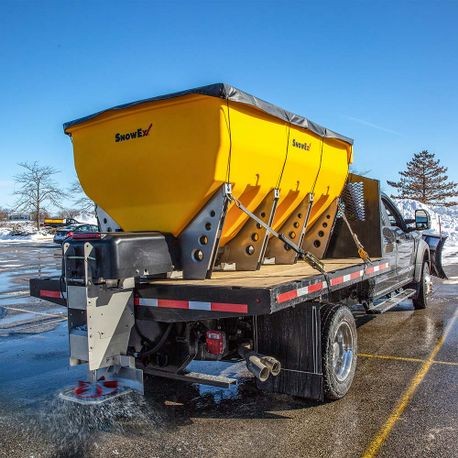 Масса оборудования позволяет эксплуатировать  на бортовых автомобилях грузоподъемностью от 2 тонн (ГАЗель, УАЗ, Силант, Валдай и т.д.). Потребление 25 А. Рама из нержавеющей стали.  Электропривод всего оборудования от 12 В – вы экономите на топливе.
Новая линейка HeliXX – новейшая система подачи материала, оптимизированная для эффективного распределения. Инновационная конструкция, предотвращающая образование засоров. Двойной регулировщик оборотов гарантирует непревзойденную точность и рапределение. Простой автоматический набор для смачивания реагента.www.snowex.ru Стоимость – 12 450 у.е. Срок поставки – уточняйтеSnowEx HELIXX 2,25 м3Смотрите видео на нашем каналеВес пустого, кг200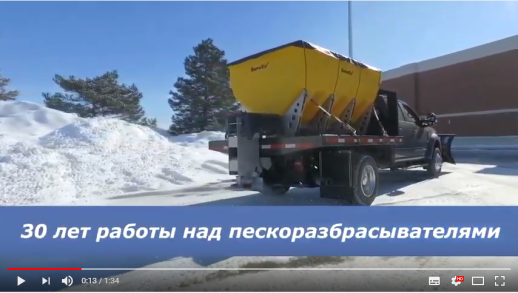 Длина бункера, см230 Объем бункера, м32,25Ширина разбрасывания реагента, м12,2Распределяемые материалыпескосоляная смесь/песок/сольГарантия2 года